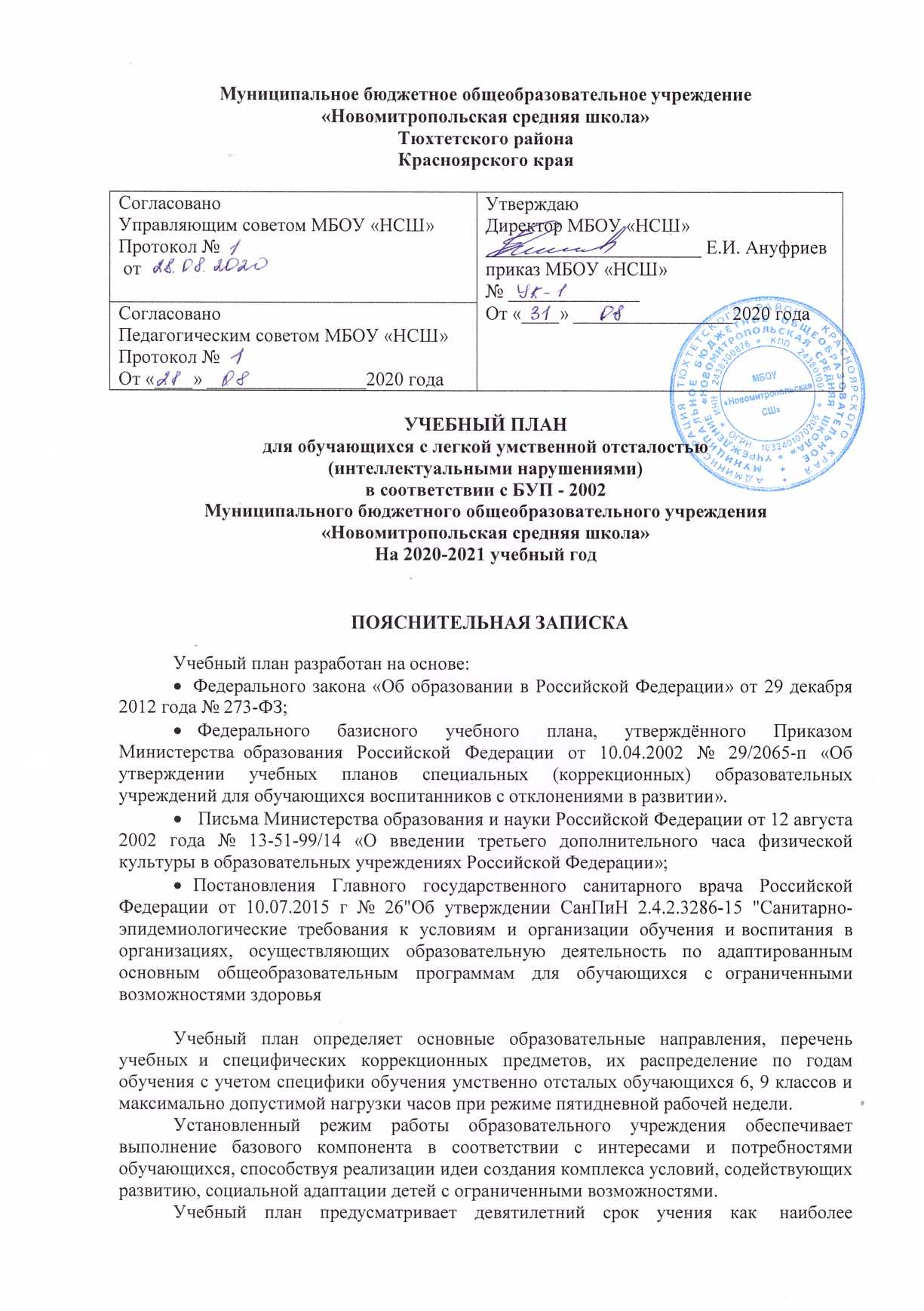  оптимальный для получения ими общего образования и профессионально - трудовой подготовки, жизненно необходимого для социальной адаптации и реабилитации.В федеральную (инвариантную) часть включены образовательные области: «Язык»,«Математика», «Обществознание», «Естествознание», «Искусство», «Физическая культура», «Технология» и соответствующие им учебные предметы: «Чтение и развитие речи», «Письмо и развитие речи», «Математика», «История  Отечества», «Обществознание»,      «Биология»,      «География», «Изобразительное      искусство», «Музыка      и      пение»,      «Физическая      культура»,    «Профессионально-трудовое обучение», «Социально-бытовая ориентировка».Содержание учебных предметов приспособлено к возможностям умственно отсталых обучающихся и на каждой ступени строится на основе общих закономерностей развития психики ребенка и новообразований, возникающих благодаря коррекционному обучению и социальному развитию.Образовательная область «Язык» представлена двумя предметами: «Чтение и развитие речи» и «Письмо и развитие речи». Данные учебные дисциплины являются ведущими, так как от их усвоения во многом зависит успешность всего школьного обучения. Практическая и коррекционная направленность обучения по перечисленным предметам обуславливает их специфику. Основными задачами обучения чтению и письму в младших классах являются:научить детей правильно и осмысленно читать текст, доступный их пониманию;выработать элементарные навыки грамотного письма;повысить уровень общего и речевого развития учащихся;научить последовательно и правильно излагать свои мысли в устной и письменной форме;формировать нравственные качества.Программа курса «Чтение и развитие речи»  рассчитана на 17 часов (по 4 часа в 5 и 6 классах, по 3 часа в 7-9 классах).Программа курса «Письмо и развитие речи» рассчитана на 21 час  (5 часов в 5 классе, по 4 часа в 6-9 классах)Образовательная область «Математика». Предмет «Математика» является одной из важных общеобразовательных дисциплин, готовит учащихся с отклонениями в интеллектуальном развитии к жизни и овладению доступными профессионально – трудовыми навыками. Преподавание математики обусловлено решением специфической задачи – коррекция и развитие познавательной деятельности, личностных качеств ребенка, а также формирование умений планировать свою деятельность, осуществлять контроль и самоконтроль.Программа курса «Математика» рассчитана на 24 час (по 5 часов с 5 по 8 классы, по 4 часа в 9 классе).Образовательная область «Обществознание» представлена предметами: «История Отечества», «Обществознание». Предмет «История Отечества» формирует систему знаний о самых значительных исторических событиях в становлении и развитии основ Российской государственности с древнейших времен до новейшей истории. Принцип социокультурного развития средствами истории способствует воспитанию гражданских, патриотических чувств.Программа курса «История Отечества» рассчитана на 5 часов (по 2 часа в 7 и 8 классах, 1 час в 9 классе).Программа курса Обществознание» рассчитана на 2 часа (по 1 часу в 8 и 9 классах).Образовательная область «Естествознание» реализуется предметами: «География», «Природоведение» и «Биология». «География» - элементарный курс физической географии России и зарубежья, позволяющий на основе межпредметных связей сформировать доступные представления о физической, социально-экономической географии, ее природных и климатических ресурсах, влияющих на образ жизни, культуру, хозяйственную деятельность человека на земле. Особое место в курсе географии отводится изучению Красноярского края, что существенно дополняет систему воспитательной работы по гражданскому воспитанию.Программа курса «География» рассчитана на 6 часов (по 2 часа в 6 и 7 классах, по 1 часу в 8 и 9 классах) «Биология» располагают большими коррекционно-образовательными, развивающими, воспитательными и практическими возможностями.Программа курса «Биология» рассчитана на 6 часов (по 2 часа в 7 и 9 классах, по 1 часу в 6 и 8  классах)Образовательная      область       «Искусство»       реализуется       предметами: «Изобразительное искусство» и «Музыка и пение». Основная задача общеобразовательного предмета. «Изобразительное искусство» - формирование эмоционально – положительного отношения к изобразительной деятельности и ее результатам с максимальным использованием богатых возможностей рисования для развития умственно отсталых детей.Программа курса «Изобразительное искусство» рассчитана на 2 часа (1 час в 5 классе, по 0,5 часа в 6 и 7 классах).Образовательный предмет «Музыка и пение» призван формировать знания о музыке с помощью изучения произведений различных жанров, а также в процессе собственной музыкально-исполнительской деятельности; способствовать преодолению неадекватных форм поведения, снятию эмоционального напряжения; корригировать нарушения звуко-произносительной стороны речи.Программа курса «Музыка и пение» рассчитана на 2,5 часа (1 час в 5 классе, по 0,5 часа в 6-8 классах).Образовательная область «Физическая культура» направлена на коррекцию психофизического развития школьников и выполняет общеразвивающую функцию.Программа курса рассчитана на 15 часов (по 5 часов с 5 по 9 классы).Особое внимание уделяется профессионально-трудовому обучению, основными направлениями которого служат повышение уровня познавательной активности обучающихся и развитие их способности к осознанной регуляции трудовой деятельности, что является важной задачей всего учебно-воспитательного процесса. Курс представлен профилем обучения «Столярное дело».Программа курса «Профессионально-трудовое обучение» рассчитана на 35 часов (по 4 часа в 5 классе, по 6 часов в 6 и 7 классах, по 9 часов в 8 классе и по 10 часов в 9 классе).Курс «Социально-бытовая ориентировка»  является коррекционным и направлен на практическую подготовку детей к самостоятельной жизни и труду, на формирование у них знаний и умений, способствующих социальной адаптации, на повышение уровня общего развития обучающихся.Программа курса рассчитана на 10 часов (по 2 часа с 5 по 9 класс).В учебный план 5 – 9 классов введены факультативные занятия, имеющие социальное значение в педагогическом сопровождении обучающихся с интеллектуальной недостаточностью «Компьютерная грамотность» и «Основы безопасности  жизнедеятельности»- факультатив «Компьютерная грамотность», способствует формированию элементарных представлений обучающихся об информационных и коммуникационных технологиях, развитию элементарных практических умений работы со средствами ИКТ, применению полученных знаний и умений в повседневной жизни. Программа курса рассчитана на 5 часов (по 1 часу с 5 по 9 классы)- факультатив «Основы безопасности жизнедеятельности» направлен на формирование культурно-гигиенических навыков, элементарных представлений о здоровом образе жизни и осознания личной безопасности и безопасности окружающих, приобретение простейших навыков сохранения жизни и здоровья в неблагоприятных и бытовых условиях с учетом индивидуальных особенностей и разно уровневого контингента обучающихся с интеллектуальными нарушениями.Программа курса рассчитана на 4,5 часа (по 1 часу в 5 – 7, 9 классах и по 0,5 часа в 8 классе).Недельный/годовой учебный план6, 9 классыI.Предметы6 класс9 классИтогоФормы промежуточн ой аттестацииФормы промежуточн ой аттестацииI.Предметы6 класс9 классИтого6 класс9 класс1.Чтение и развитие речи4/1363/1027/238ГОГО2.Письмо и развитие речи4/1364/1368/272ГОГО3.Математика5/1704/1369/306ГОГО4.Биология1/342/683/102ГОГО5.География2/681/343/102ГОГО6.История Отечества1/341/34ГО7.Обществознание1/341/34ГО8.Изобразительноеискусство0,5/170,5/17ГО9.Музыка и пение0,5/170,5/171/34ГОГО10.Физкультура3/1023/1026/204ГОГО11.Профессионально-трудовое обучение6/20410/34016/544ГОГО12.Социально-бытовая ориентировка2/682/684/136ГОГОИТОГО: обязательная нагрузкаИТОГО: обязательная нагрузка28/91831,5/107159,5/2023II.Факультативные занятия2/681,5/513,5/1191.Компьютерная  грамотность1/341/342/68ГОГО2.Основы безопасности жизнедеятельности1/340,5/171,5/51ГОГОВСЕГО: Предельно допустимая учебная нагрузкаВСЕГО: Предельно допустимая учебная нагрузка30/108833/112263/2142